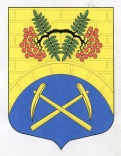 СОВЕТ ДЕПУТАТОВМУНИЦИПАЛЬНОГО ОБРАЗОВАНИЯ ПУТИЛОВСКОЕ СЕЛЬСКОЕ ПОСЕЛЕНИЕКИРОВСКОГО МУНИЦИПАЛЬНОГО РАЙОНАЛЕНИНГРАДСКОЙ ОБЛАСТИР Е Ш Е Н И Еот 18 ноября 2022 года №25.Об отставке по собственному желанию главы муниципального образования Путиловское сельское поселение Кировского муниципального района Ленинградской области             Рассмотрев заявление Егорихина Виктора Ивановича - главы муниципального образования Путиловское сельское поселение Кировского муниципального района Ленинградской области о досрочном прекращении полномочий в связи с отставкой по собственному желанию, руководствуясь пунктом 2 части 6 статьи 36  Федерального закона от  06.10.2003 N131-ФЗ "Об общих принципах организации местного самоуправления в Российской Федерации», Уставом муниципального образования Путиловское сельское поселение Кировского муниципального района Ленинградской области, и на основании итогов голосования р е ш и л и:	1. Принять отставку по собственному желанию Егорихина Виктора Ивановича - главы муниципального образования Путиловское сельское поселение Кировского муниципального района Ленинградской области  с 18 ноября 2022 года.           2. Опубликовать данное решение в газете «Ладога» и разместить на официальном сайте муниципального образования Путиловское сельское поселение Кировского муниципального района Ленинградской области по адресу www.Putilovo-lenobl.ru	3. Настоящее решение вступает в силу с момента его принятия. Глава муниципального образования                                    В.И. Егорихин            Разослано: дело, газета «Ладога», регистр